Horaire Confinement classe                   Mme Anne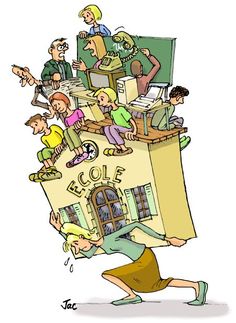 591-691 (2 semaine/2 semaine) GROUPE 1 : 5e annéeGROUPE 2 : 6e année 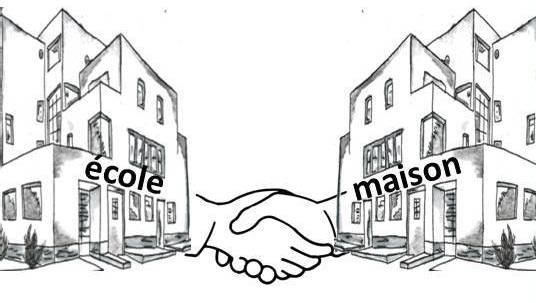 Lundi 30 nov.Mardi 1 déc.mercredijeudi 3 déc.vendredi 4 déc.8h30-10h30⏰Maths8h30-10h00⏰FrançaisMmeValérieVia Zoom8h30-10h00⏰AnglaisVia ClassroomPédagogique8h30-10h30⏰Maths10h40-11h50⏰Educ.Via Classroom10h30-11h45⏰Français10h50-11h50⏰MusiqueVia Zoom10h40-11h50⏰Educ.Via Classroom10h30-11h45⏰Français12h-13h Dîner12h-13h Dîner12h-13h Dîner13h00-14h30⏰Agenda : TousFrançais13h30 :  59114h00 :  69113h00-14h30⏰Univers social13h00-14h30⏰Maths15h00-15h30⏰Français 15h00-15h30⏰T.P.Coup de pouce15h00-15h30⏰T.P.Coup de pouce